Городской конкурс «Почемучки-2023»16 мая в детском саду № 166 г. Тюмени состоялся городской интеллектуальный конкурс «Почемучки-2023». Команды из детских садов города Тюмени приняли участие и соревновались в смекалке, творчестве и эрудиции. Дети подготовительной  группы «Звездочка»  и «Солнышко»  не остались в стороне и тоже приняли участие в данном состязании .Задания были разнообразными и состояли из творческого и интеллектуального блока. Любые конкурсы – соперничество, а здоровое соперничество полезно, потому что помогает развивать лидерские качества, приучает ребёнка ставить перед собой цели и раскрывает потенциал. Задача педагогов: детей направить, поддержать, замотивировать. Любой шаг в жизни детей – это бесценный опыт, на который потом ребёнок может опираться, это становится фундаментом для дальнейшего роста и его развития. Этот опыт, полученный в дошкольном детстве, способствует формированию более здоровой самооценки. В дальнейшем поможет ребенку опираться на себя, на тех, кто рядом, идти вперёд и верить в свою победу.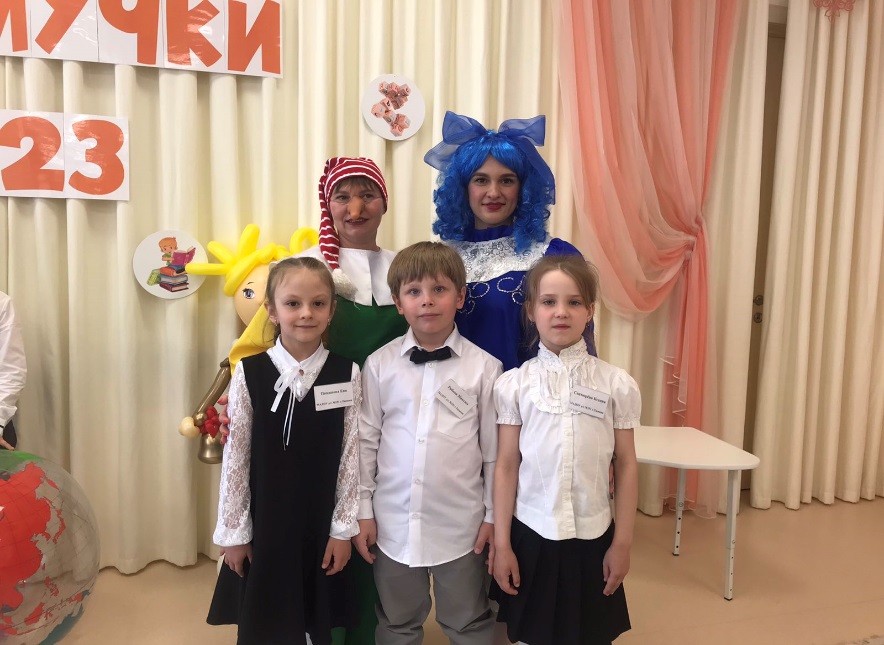 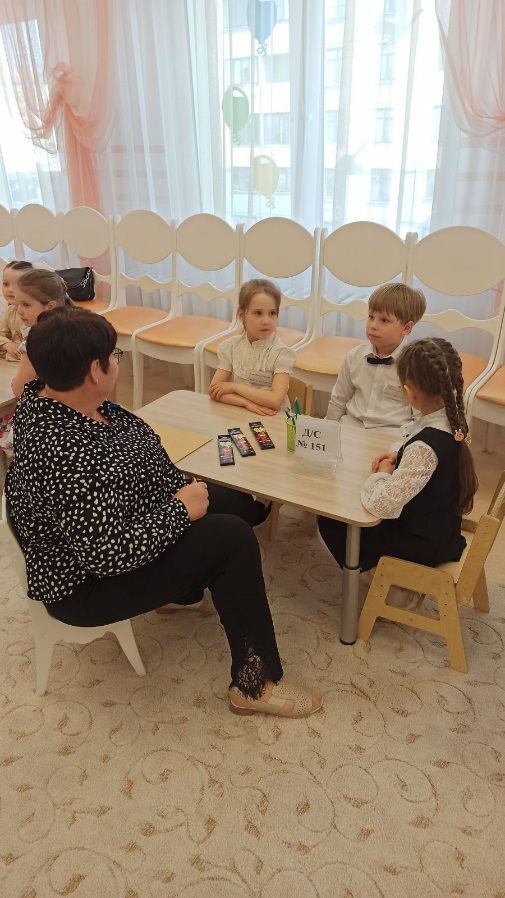 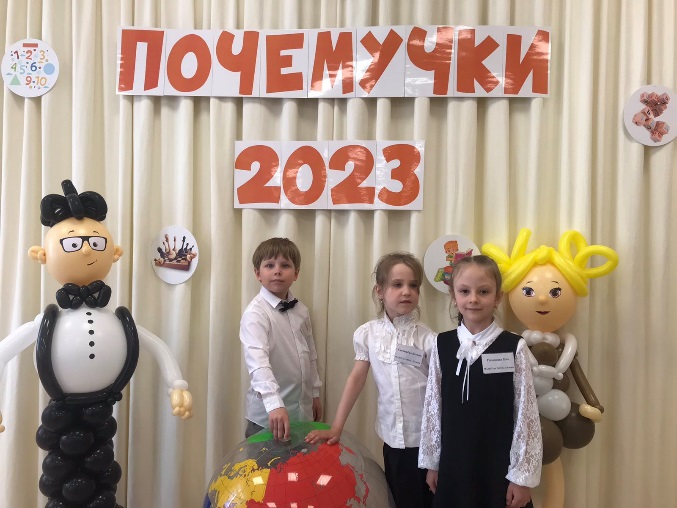 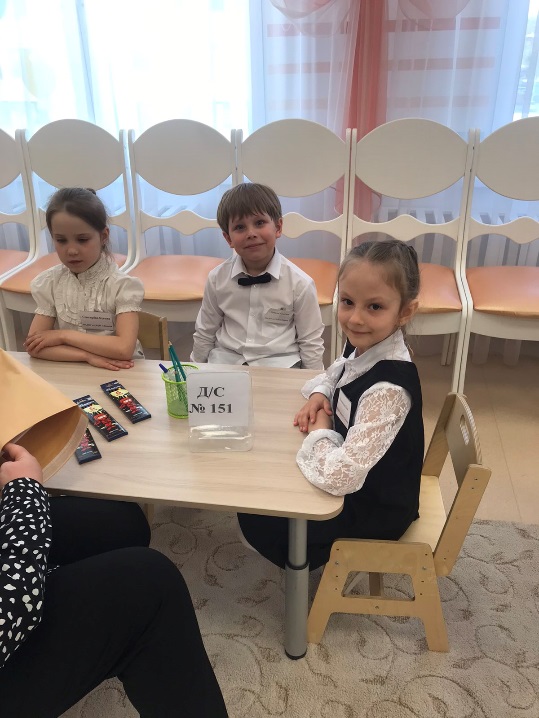 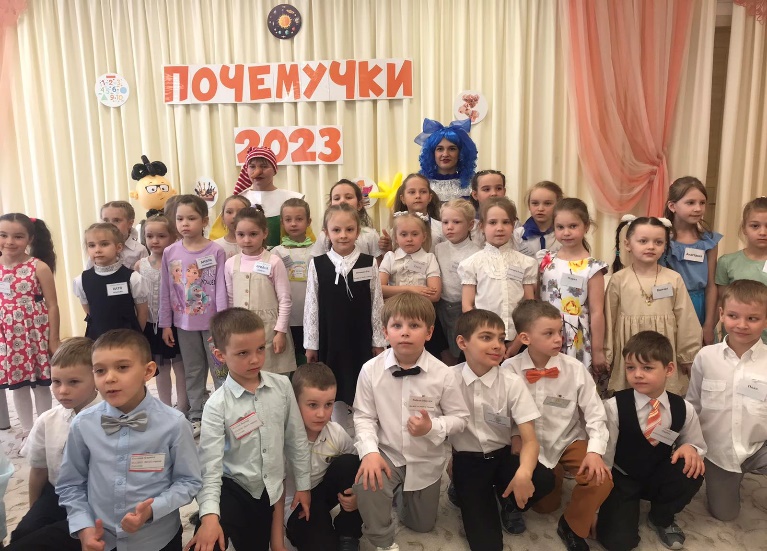 